ПРИКАЗЫВАЮ:1. Признать утратившими силу:1) приказ Агентства лесного хозяйства Камчатского края от 10.02.2010   № 6-пр «О приостановлении действия отдельных приказов»;2) приказ Агентства лесного хозяйства Камчатского края от 23.12.2009   № 245-пр «О внесении изменений в Административные регламенты»;3) приказ Агентства лесного хозяйства Камчатского края от 26.11.2009   № 226-пр «Об утверждении административных регламентов»;4) приказ Агентства лесного и охотничьего хозяйства Камчатского края от 14.11.2008 № 217-пр «Об утверждении административных регламентов».2. Настоящий приказ вступает в силу через 10 дней после дня его официального опубликования.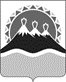 АГЕНТСТВО ЛЕСНОГО ХОЗЯЙСТВА И ОХРАНЫ ЖИВОТНОГО МИРА КАМЧАТСКОГО КРАЯПРИКАЗАГЕНТСТВО ЛЕСНОГО ХОЗЯЙСТВА И ОХРАНЫ ЖИВОТНОГО МИРА КАМЧАТСКОГО КРАЯПРИКАЗАГЕНТСТВО ЛЕСНОГО ХОЗЯЙСТВА И ОХРАНЫ ЖИВОТНОГО МИРА КАМЧАТСКОГО КРАЯПРИКАЗАГЕНТСТВО ЛЕСНОГО ХОЗЯЙСТВА И ОХРАНЫ ЖИВОТНОГО МИРА КАМЧАТСКОГО КРАЯПРИКАЗАГЕНТСТВО ЛЕСНОГО ХОЗЯЙСТВА И ОХРАНЫ ЖИВОТНОГО МИРА КАМЧАТСКОГО КРАЯПРИКАЗАГЕНТСТВО ЛЕСНОГО ХОЗЯЙСТВА И ОХРАНЫ ЖИВОТНОГО МИРА КАМЧАТСКОГО КРАЯПРИКАЗ№г. Петропавловск-Камчатскийг. Петропавловск-Камчатскийг. Петропавловск-Камчатскийг. Петропавловск-КамчатскийО признании утратившими силу отдельных приказовО признании утратившими силу отдельных приказовО признании утратившими силу отдельных приказовО признании утратившими силу отдельных приказовО признании утратившими силу отдельных приказовРуководитель АгентстваВ.Г. Горлов